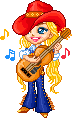 COUNTRY  DANCE  WESTERN                 ACADEMYDébuter la danse après 8 temps S1: WALK FORWARD R,L,R, KICK L, WALK BACK L,R,L, TOUCH R 1-2-3-4    Marcher PD en avant, marcher PG en avant, marcher PD en avant, KICK PG en avant 5-6-7-8    Reculer sur PG, reculer sur PD, reculer sur PG, toucher PD à côté PG                                 ****    RESTART à ce niveau sur mur 3 face à 6h00  ****S2: DIAGONALLY FWD R, TOGETHER L, DIAGONALLY FWD R, BRUSH L, DIAGONALLY FWD L, TOGETHER R, DIAGONALLY FWD L, TOUCH R 1-2            Poser PD sur diagonale avant droite, amener PG à côté PD 3-4            Poser PD sur diagonale avant droite, BRUSH PG vers l’avant 5-6            Poser PG en diagonale avant gauche, amener PD à côté PG 7-8            Poser PG en diagonale avant gauche, toucher pointe PD à côté PG S3: DIAGONALLY BACK R, TOUCH L, DIAGONALLY BACK L, TOUCH R, HEEL TWISTS R,L,R, CENTRE 1-2            Poser PD en diagonale arrière droite, toucher PG à côté PD + CLAP des mains 3-4            Poser PG en diagonale arrière gauche, toucher PD à côté PG + CLAP des mains 5-6            Pivoter les deux talons vers la droite, ramener les deux talons vers le centre 7-8            Pivoter les deux talons vers la droite, ramener les deux talons vers le centre  S4: SIDE R, TOUCH L, SIDE L, TOUCH R, ¾ TURN R WALKING R,L,R,L 1-2            Poser PD à droite, toucher PG à côté PD 3-4            Poser PG à gauche, toucher PD à côté PG 5-6-7-8     Pivoter 3/4 de tour vers la droite en marchant sur 4 pas : PD, PG, PD, PG                          9h00                                               Recommencez au début, amusez vous et souriez !!COUNTRY DANCE WESTERN ACADEMY      703 rue Boucher de la Rupelle    73100 GRESY SUR AIXANGELIQUE  GIRAUD  Tel: 06.15.53.67.55Diplômée  en danse country au Country Dance Instructors Training  (CDIT)countrydancewesternacademy.com